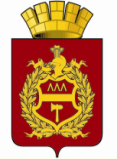 Администрация города Нижний ТагилУПРАВЛЕНИЕ ОБРАЗОВАНИЯПРИКАЗот 15 января 2018			                                                                         № 48Об утверждении Порядка дачи разрешения на прием детей в муниципальные общеобразовательные учреждения на обучение по образовательным программам начального общего образования в более раннем или позднем возрасте,чем предусмотрено закономВ соответствии со ст.9, ч.1 ст. 67 Федерального закона от 29.12.2012 № 273-ФЗ «Об образовании в Российской Федерации» и руководствуясь Положением об управлении образования,ПРИКАЗЫВАЮ:Утвердить:1) Порядок дачи разрешения на прием детей в муниципальные общеобразовательные учреждения на обучение по образовательным программам начального общего образования в более раннем или позднем возрасте, чем предусмотрено законом (Приложение № 1);2) Положение о комиссии по рассмотрению заявлений о даче разрешений на прием детей в муниципальные общеобразовательные учреждения на обучение по образовательным программам начального общего образования в более раннем или позднем возрасте, чем предусмотрено законом (Приложение № 2).3) Состав комиссии по рассмотрению заявлений о даче разрешений на прием детей в муниципальные общеобразовательные учреждения на обучение по образовательным программам начального общего образования в более раннем или позднем возрасте, чем предусмотрено законом (Приложение № 3).Назначить ответственным за подготовку и направление в установленные законом сроки разрешений на прием детей в муниципальные общеобразовательные учреждения на обучение по образовательным программам начального общего образования в более раннем или позднем возрасте, чем предусмотрено законом, а также уведомлений об отказе в даче таких разрешений главного специалиста управления образования Администрации города Нижний Тагил Беляеву Елену Сергеевну.Признать утратившим силу приказ управления образования Администрации города Нижний Тагил от 23.01.2017 №67 «Об утверждении Порядка дачи разрешения на прием детей в муниципальные общеобразовательные учреждения для начала обучения по образовательным программам начального общего образования в более раннем или позднем возрасте, чем предусмотрено законом» с момента издания настоящего приказа.Контроль за исполнением приказа возложить на заместителя начальника управления образования Т.А. Удинцеву.Разместить приказ на официальном сайте управления образования Администрации города Нижний Тагил в сети «Интернет».Начальник управления образования 			                           И.Е. ЮрловЕ.С. Беляева36-36-96Приложение № 1УТВЕРЖДЕНприказом управления образованияот 18.01.2018  № ___Порядок дачи разрешения на прием детей в муниципальные общеобразовательные учреждения на обучение по образовательным программам начального общего образования в более раннем или позднем возрасте, чем предусмотрено законом1. Настоящий Порядок (далее – Порядок) регламентирует процедуру дачи разрешений на прием детей в муниципальные общеобразовательные учреждения, находящиеся в ведении и подведомственные управлению образования Администрации города Нижний Тагил (далее – МОУ и управление образования), на обучение по образовательным программам начального общего образования в более раннем или позднем возрасте, чем предусмотрено законом.1.1. Установленный законом возраст для приема детей в МОУ на обучение по образовательным программам начального общего образования – достижение ребенком возраста шести лет и шести месяцев, но не позже достижения им возраста восьми лет.Управление образования вправе дать разрешение на прием в МОУ на обучение по образовательным программам начального общего образования детей в более раннем или позднем возрасте, чем предусмотрено законом (далее – Разрешение).2. Порядок разработан в соответствии со следующими нормативными правовыми актами:Федеральный закон от 29.12.2012 №273-ФЗ «Об образовании в Российской Федерации»;Федеральный закон от 06.10.2003 №131-ФЗ «Об общих принципах организации местного самоуправления в Российской Федерации»;Федеральный закон от 02.05.2006 №59-ФЗ «О порядке рассмотрения обращений граждан Российской Федерации»; Федеральный закон от 27.07.2006 №152-ФЗ «О персональных данных»;Федеральный закон от 27.07.2006 №149-ФЗ «Об информации, информационных технологиях и о защите информации»;Приказ Министерства образования и науки РФ от 22.01.2014 №32 «Об утверждении порядка приема граждан на обучение по образовательным программам начального общего, основного общего и среднего общего образования»;СанПиН 2.4.2.2821-10. «Санитарно-эпидемиологические требования к условиям и организации обучения в общеобразовательных организациях. Санитарно-эпидемиологические правила и нормативы», утвержденные постановлением Главного государственного санитарного врача РФ от 29.12.2010 №189 (ред. от 24.11.2015);Административный регламент предоставления муниципальной услуги «Зачисление в образовательное учреждение», утвержденный постановлением Администрации города Нижний Тагил от 27.01.2016 №251-ПА (в редакции постановлений Администрации города Нижний Тагил от 08.07.2016 №1979-ПА, от 20.01.2017 №107-ПА, от 26.12.2017 №3228-ПА).3. Для получения Разрешения на прием в МОУ ребенка, не достигшего на 1 сентября текущего года 6 лет и 6 месяцев, или старше 8 лет, родители (законные представители) ребенка представляют в управление образования следующие документы:1) личное заявление (Приложение №1 к Порядку);2) для детей в возрасте младше 6,5 лет – документ, подтверждающий отсутствие противопоказаний по состоянию здоровья ребенка (по форме, предоставляемой медицинской организацией);3) для детей старше 8 лет – документы, содержащие объяснение причин начала обучения ребенка в МОУ позже достижения им возраста 8 лет.Родители (законные представители) детей имеют право по своему усмотрению представлять дополнительно другие документы (характеристику из образовательной организации, реализующей программы дошкольного образования, в случае, если ребенок ее посещает; заключение психолога о готовности ребенка к обучению в МОУ и т.п.).4. Рассмотрение заявлений родителей (законных представителей) детей о даче Разрешения осуществляется комиссией, создаваемой приказом начальника управления образования и действующей на основании соответствующего Положения (далее – Комиссия).5. Разрешение, как и уведомление об отказе в даче Разрешения, оформляется управлением образования на основании принятого Комиссией решения. 6. Заявление родителей (законных представителей) ребенка о даче Разрешения, и прилагаемые к нему документы, предусмотренные пунктом 3 Порядка, направляются в Комиссию в течение 3 рабочих дней со дня регистрации  в управлении образования. 7. Учет поступивших в Комиссию для рассмотрения заявлений родителей (законных представителей) детей о даче и принятых по ним решений осуществляется Комиссией в Журнале учета дачи разрешений на прием ребенка в муниципальное общеобразовательное учреждение на обучение по образовательным программам начального общего образования в более раннем или позднем возрасте, чем предусмотрено законом (Приложение №5 к Порядку). Срок рассмотрения Комиссией заявления о даче Разрешения не позднее 20 календарных дней со дня получения.8. Управление образования в течение 3 рабочих дней после принятия Комиссией решения, но не позднее 30 дней с момента регистрации заявления, направляет:1) при даче Разрешения– в МОУ – Разрешение (Приложение №2 к Порядку), – родителю (законному представителю) ребенка – уведомление о даче Разрешения (Приложение №3 к Порядку);2) при отказе в даче Разрешения – родителю (законному представителю) ребенка – уведомление об отказе в даче Разрешения (Приложение №4 к Порядку).9. Основаниями для отказа в даче Разрешения являются:– наличие медицинских противопоказаний либо не представление родителем (законным представителем) ребенка предусмотренного пунктом 3 Порядка документа, подтверждающего отсутствие противопоказаний по состоянию здоровья;– отсутствие в МОУ условий для организации образовательной деятельности для детей дошкольного возраста.10. Прием детей в МОУ на обучение по образовательным программам начального общего образования в более раннем или позднем возрасте, чем предусмотрено законом, осуществляется МОУ на основании Разрешения, выданного управлением образования в соответствии с законодательством Российской Федерации, и утвержденными в МОУ Правилами приема.11. Обучение детей, не достигших возраста 6 лет 6 месяцев к началу учебного года, осуществляется в МОУ с соблюдением всех гигиенических требований к условиям и организации образовательной деятельности для детей дошкольного возраста.Приложение №1к Порядку дачи разрешения на прием детей в муниципальные общеобразовательные учреждения на обучение по образовательным программам начального общего образования в более раннем илипозднем возрасте, чем предусмотрено закономЗАЯВЛЕНИЕПрошу дать разрешение на прием в _____ класс моего ребенка _____________________________________________________________________________________(фамилия, имя, отчество ребенка)в ___________________________________________________________________________________( наименование МОУ)на обучение по образовательным программам начального общего образования в более раннем или позднем возрасте (нужное подчеркнуть), чем предусмотрено законом.Дата рождения ребенка: «______» ___________________ 20____ г.Место рождения ребенка:  ______________________________________________Свидетельство    о    рождении    ребёнка   (паспорт – по  достижении 14-летнего     возраста):      серия   __________  № __________________,  выдано__________________________ «______» _____________ 20____г.Адрес регистрации ребёнка:______________________________________________________Адрес проживания ребенка:______________________________________________________.На 1 сентября 20___г. ребенку исполнится полных ___лет ____мес.
Отсутствие медицинских противопоказаний для обучения в более раннем возрасте подтверждаю справкой от «__»________20___г.________________________________________________________(наименование медицинской организации)6. Сведения о родителях (законных представителях) ребёнка:ФИО (последнее – при наличии)_____________________________________________________Контактный телефон ______________________________________________________________E-mail: __________________________________________________________________________Адрес места жительства: ___________________________________________________________ФИО (последнее – при наличии)_____________________________________________________Контактный телефон ______________________________________________________________E-mail: __________________________________________________________________________Адрес места жительства: ___________________________________________________________К заявлению прилагаю следующие документы (указать прилагаемые документы):1. ____________________________________________________________________________2. ____________________________________________________________________________3. ____________________________________________________________________________Дата подачи заявления: «_____» __________________ 20_______ г. ______________________ ___________________________          (ФИО заявителя)               (подпись заявителя) Достоверность и полноту указанных сведений подтверждаю.В соответствии с Федеральным от 27.07.2006 №152-ФЗ «О персональных данных» даю своё согласие на обработку моих и моего ребёнка персональных данных, указанных в заявлении, а также их передачу в электронной форме по открытым каналам связи сети Интернет в государственные и муниципальные органы и долгосрочное использование в целях    предоставления   образовательной услуги согласно действующего законодательства.    Настоящее   согласие может быть отозвано мной в письменной форме и действует до даты подачи мной заявления об отзыве. С порядком подачи заявления в электронном виде ознакомлен(а).______________________ ___________________________________________          (ФИО заявителя)               (подпись заявителя)Приложение №2к Порядку дачи разрешения на прием детей в муниципальные общеобразовательные учреждения на обучение по образовательным программам начального общего образования в более раннем илипозднем возрасте, чем предусмотрено законом                                                                           Директору                                                        __________________________________________наименование МОУ, ФИО директораРАЗРЕШЕНИЕ Управлением образования Администрации города Нижний Тагил по результатам рассмотрения заявления гр. _________________________________________________________,  а также приложенных к нему документов, на основании заключения комиссии от _____________ 20____ №_____дано разрешение на прием _____________________________________________________________________________(ФИО, дата рождения ребенка)в____________________________________________________________________________(наименование МОУ)на обучение по образовательным программам начального общего образования в более раннем или позднем возрасте (нужное подчеркнуть), чем предусмотрено законом.Примечание: В соответствии с пунктами 10.1, 10.2 СанПиН 2.4.2.2821-10 «Санитарно-эпидемиологические требования к условиям и организации обучения в общеобразовательных организациях. Санитарно-эпидемиологические правила и нормативы», утвержденными постановлением Главного государственного санитарного врача РФ от 29.12.2010 № 189, обучение детей, не достигших 6 лет 6 месяцев к началу учебного года, осуществляется с соблюдением всех гигиенических требований к условиям и организации образовательной деятельности для детей дошкольного возраста.Начальник управления образования ____________                       /__________________/Приложение №3к Порядку дачи разрешения на прием детей в муниципальные общеобразовательные учреждения на обучение по образовательным программам начального общего образования в более раннем илипозднем возрасте, чем предусмотрено закономРодителю (законному представителю)                                               несовершеннолетнего____________________________________________________	ФИО заявителя,адрес
Уведомлениео даче разрешения на прием ребенка в муниципальное общеобразовательное учреждение на обучение по образовательным программам начального общего образования в более раннем или позднем возрасте, чем предусмотрено законом.Управление образования Администрации города Нижний Тагил уведомляет, что по результатам рассмотрения Вашего заявления на основании заключения комиссии от ________20___ №_____ дано разрешение на прием Вашего ребенка _____________________________________________________________________________(ФИО, дата рождения ребенка) в _____________________________________________________________________________ (наименование МОУ)на обучение по образовательным программам начального общего образования в более раннем или позднем возрасте (нужное подчеркнуть), чем предусмотрено законом.Примечание: В соответствии с пунктами 10.1, 10.2 СанПиН 2.4.2.2821-10 «Санитарно-эпидемиологические требования к условиям и организации обучения в общеобразовательных организациях. Санитарно-эпидемиологические правила и нормативы», утвержденными постановлением Главного государственного санитарного врача РФ от 29.12.2010 № 189, обучение детей, не достигших 6 лет 6 месяцев к началу учебного года, осуществляется с соблюдением всех гигиенических требований к условиям и организации образовательной деятельности для детей дошкольного возраста.Начальник управления образования ____________                       /__________________/Приложение №4к Порядку дачи разрешения на прием детей в муниципальные общеобразовательные учреждения на обучение по образовательным программам начального общего образования в более раннем илипозднем возрасте, чем предусмотрено закономРодителю (законному представителю)                                               несовершеннолетнего__________________________	ФИО заявителя, адресУведомление об отказе в даче разрешения на прием ребенка в муниципальное общеобразовательное учреждение на обучение по образовательным программам начального общего образования в более раннем или позднем возрасте, чем предусмотрено законом.         Управление образования Администрации города Нижний Тагил уведомляет, что  по результатам рассмотрения Вашего заявления на основании заключения комиссии от ______20___ №______ в даче  разрешения на прием Вашего ребенка _____________________________________________________________________________                                                                                      (ФИО, дата рождения ребенка) в ____________________________________________________________________________                                             (наименование МОУ)на обучение по образовательным программам начального общего образования в более раннем или позднем возрасте (нужное подчеркнуть), чем предусмотрено законом, отказано. Основание для отказа: ______________________________________________________________________________________________________________________________________(указание причин)Начальник управления образования ______________ /_______________Приложение №5к Порядку дачи разрешения на прием детей в муниципальные общеобразовательные учреждения на обучение по образовательным программам начального общего образования в более раннем илипозднем возрасте, чем предусмотрено закономЖурнал учета дачи разрешений на прием ребенка в муниципальное общеобразовательное учреждениена обучение по образовательным программам начального общего образования в более раннем или позднем возрасте, чем предусмотрено законом.                                                                   Приложение №2                                                                УТВЕРЖДЕНОприказом управления образования                                                                        от 23.01.2017 № 67Положениео Комиссии по рассмотрению заявлений о даче разрешения на прием детей в муниципальные общеобразовательные учреждения на обучение по образовательным программам начального общего образования в более раннем или позднем возрасте, чем предусмотрено законом1. Общие положения1. Настоящее Положение (далее – Положение) регламентирует деятельность Комиссии по рассмотрению заявлений о даче разрешения на прием детей в муниципальные общеобразовательные учреждения, находящиеся в ведении и подведомственные управлению образования Администрации города Нижний Тагил, на обучение по образовательным программам начального общего образования в более раннем или позднем возрасте, чем предусмотрено законом (далее – Комиссия, МОУ и управление образования).2. В своей деятельности Комиссия руководствуется нормативными актами федерального, регионального и муниципального уровня, Порядком дачи разрешения на прием детей в муниципальные общеобразовательные учреждения на обучение по образовательным программам начального общего образования в более раннем или позднем возрасте, чем предусмотрено законом, утвержденным приказом начальника управления образования, и Положением.2. Формирование, состав Комиссии	3. Решение о создании Комиссии, утверждении ее персонального состава, изменении состава Комиссии или прекращении деятельности Комиссии, оформляются приказами начальника управления образования.	4. Комиссия создаётся в количестве пяти человек из представителей управления образования и МОУ.	В состав Комиссии входят председатель Комиссии, заместитель председателя Комиссии, секретарь Комиссии и члены Комиссии.	5. Основанием для изменения состава Комиссии может быть личное письменное заявление либо изменение должности или места работы (увольнение).3. Компетенция Комиссии	6. В компетенцию Комиссии входит рассмотрение заявлений родителей (законных представителей) детей о даче разрешения на прием детей в МОУ на обучение по образовательным программам начального общего образования в более раннем или позднем возрасте, чем предусмотрено законом (далее – Разрешение).	7. Комиссия вправе: – принимать решения по вопросам в пределах компетенции о даче Разрешений либо об отказе в даче Разрешений; – запрашивать у руководителей МОУ информацию, необходимую для принятия  решения. 	8. Председатель комиссии:	1) осуществляет руководство работой Комиссии;	2) ведет заседания Комиссии;	3) осуществляет контроль за исполнением решений Комиссии.	9. Заместитель председателя Комиссии:	осуществляет руководство работой Комиссии в отсутствие председателя Комиссии.	10. Секретарь Комиссии:	1) осуществляет подготовку и организацию заседаний Комиссии;	2) обеспечивает подготовку документов, выносимых на рассмотрение Комиссии;	3) координирует работу членов Комиссии; 4) ведет протоколы  заседаний Комиссии и Журнал учета дачи Разрешений;   5) осуществляет подготовку решений Комиссиии направление их в управление образования; Разрешений, направляемых руководителям МОУ, уведомлений – заявителям.	11. Члены Комиссии:	1) принимают участие в рассмотрении документов, представленных на заседания Комиссии;	2) участвуют в принятии решения по результатам рассмотрения представленных на Комиссию заявлений, документов о приеме ребенка в МОУ на обучение по образовательным программам начального общего образования в более раннем или позднем возрасте, чем предусмотрено законом.4. Порядок работы Комиссии	12. Основанием для начала работы Комиссии является поступившее из управления образования заявление от родителя (законного представителя) ребенка в возрасте младше 6,5 лет или старше 8 лет, о даче Разрешения.13. По результатам рассмотрения заявления секретарь Комиссии оформляет протокол заседания Комиссии с указанием решения Комиссии, который подписывается председателем Комиссии и секретарем Комиссии.14. Решения Комиссии правомочны при наличии кворума, который составляет не менее двух третей членов состава Комиссии. В случае равенства голосов членов Комиссии голос председательствующего на заседании Комиссии является решающим.15. Протоколы заседаний Комиссии хранятся в управлении образования в течение двух лет.5. Заключительные положения16. Работа в Комиссии осуществляется на безвозмездной основе.17. Лица, работающие в составе Комиссии, не вправе разглашать служебную информацию и информацию о персональных данных детей и их родителей (законных представителей), ставшую им известной в связи с работой в составе Комиссии. 18. За разглашение указанной в пункте 17 Положения информации лица, работающие в составе Комиссии, несут дисциплинарную, административную, уголовную и иную ответственностьв соответствии с законодательством Российской Федерации.                                                     Приложение № 3                                                             УТВЕРЖДЕНприказом управления образования                                                                       от 23.01.2017  №67Состав комиссии по рассмотрению заявлений о даче разрешений на прием детей в муниципальные общеобразовательные учреждения на обучение по образовательным программам начального общего образования в более раннем или позднем возрасте, чем предусмотрено закономРешение _________________________________________________________________________________________________________________	«____»________ 20__   ________И.Е. ЮрловподписьНачальнику управления образования Администрации города Нижний Тагил    ____________________________________________ФИО начальникаФамилия, имя, отчество заявителяВид документа: ___________________________________________Серия ________ № _______ кем и когда выдан ___________________________________________№п/пДата и номер регистрации заявленияФИО заявителяФИО ребенка, указанного в заявлении, дата его рожденияНаименование МОУДата, номер разрешенияДата, номер уведомления об отказе в даче разрешения, основания отказаСпособ информирования родителя (законного представителя) ребенка о решении КомиссииПримечание1.Юрлов Игорь ЕвгеньевичНачальник управления образования, Администрации города Нижний Тагил, председатель комиссии.2.Удинцева Татьяна АркадьевнаЗаместитель начальника управления образования, Администрации города Нижний Тагил, заместитель председателя комиссии.3.Беляева Елена СергеевнаГлавный специалист отдела развития системы образования управления образования Администрации города Нижний Тагил, секретарь комиссии.4.Басова Татьяна Викторовна Главный специалист сектора дошкольного образования управления образования Администрации города Нижний Тагил, член комиссии.5.Тиунова Елена ВикторовнаДиректор муниципального автономного общеобразовательного учреждения начальной общеобразовательной школы №43, член комиссии.